Liste des capacités, connaissances et attitudes évaluéesÉvaluationListe des capacités, connaissances et attitudes évaluéesÉvaluation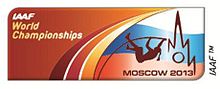 « Grille d’évaluation n°1 »Championnats du monde 2013A destination des élèves ayant réussi la partie 1 en autonomieCapacitésUtiliser la relation : d = v. tConnaissancesVitesse moyenne.Attitudesle goût de chercher et de raisonner / la rigueur et la précision / l’esprit critique vis-à-vis de l’information disponible.CompétencesCritères d’évaluationAppréciation du niveau d’acquisitionAppréciation du niveau d’acquisitionAppréciation du niveau d’acquisitionCompétencesCritères d’évaluationAECNAS’approprierL’élève a su extraire les informations utiles des articles (distances et temps) et a laissé les informations inutiles à la résolution du problème (vitesse du vent, dates, lieux).AnalyserRaisonnerL’élève propose d’utiliser la bonne formule de la vitesse et détecte le besoin de convertir les 2 vitesses dans la même unité.RéaliserL’élève calcule les 2 vitesses en respectant la formule.L’élève convertit les vitesses soit en m/s, soit en km/h.ValiderL’élève compare les 2 vitesses converties dans la même unité.CommuniquerL’élève utilise une bonne rédaction avec les bonnes notations (symboles, formules et unités)L’élève répond à la problématique en effectuant une phrase.A : Acquis  ;  EC : En Cours d’acquisition ;  NA : Non  Acquis.A : Acquis  ;  EC : En Cours d’acquisition ;  NA : Non  Acquis./ 10/ 10/ 10« Grille d’évaluation n°2 »Championnats du monde 2013A destination des élèves ayant eu besoin de la partie 2 pour résoudre la problématique.CapacitésUtiliser la relation : d = v. tConnaissancesVitesse moyenne.Attitudesle goût de chercher et de raisonner / la rigueur et la précision / l’esprit critique vis-à-vis de l’information disponible.CompétencesCritères d’évaluationQuestionsAppréciation du niveau d’acquisitionAppréciation du niveau d’acquisitionAppréciation du niveau d’acquisitionCompétencesCritères d’évaluationQuestionsAECNAS’approprierDans la Partie 1, l’élève a su extraire les informations utiles des articles (distances et temps) et a laissé les informations inutiles à la résolution du problème (vitesse du vent, dates, lieux).Partie 1AnalyserRaisonnerL’élève sélectionne la bonne formule pour la vitesse.L’élève sélectionne les bonnes unités de mesures de vitesses.1 )2 )RéaliserL’élève convertit les vitesses dans l’unité qu’il a choisie dans la question 3.L’élève sait utiliser la formule sélectionnée dans la question 1. 3 )4 )5 )ValiderL’élève compare les 2 vitesses converties dans la même unité.6 )CommuniquerL’élève répond de façon cohérente à la problématique en effectuant une phrase.7 )A : Acquis  ;  EC : En Cours d’acquisition ;  NA : Non  Acquis.A : Acquis  ;  EC : En Cours d’acquisition ;  NA : Non  Acquis.A : Acquis  ;  EC : En Cours d’acquisition ;  NA : Non  Acquis./ 10/ 10/ 10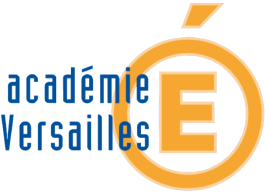 SciencesActivité formatrice : « Le Championnat du monde d’athlétisme à Moscou »Activité formatrice : « Le Championnat du monde d’athlétisme à Moscou »CAPActivité formatrice : « Le Championnat du monde d’athlétisme à Moscou »Activité formatrice : « Le Championnat du monde d’athlétisme à Moscou »Partie 1 : « Problématique »Partie 1 : « Problématique »Partie 1 : « Problématique »Partie 1 : « Problématique »Voici des extraits d’articles parus pendant les championnats du monde d’athlétisme à Moscou cet été :Voici des extraits d’articles parus pendant les championnats du monde d’athlétisme à Moscou cet été :Voici des extraits d’articles parus pendant les championnats du monde d’athlétisme à Moscou cet été :Voici des extraits d’articles parus pendant les championnats du monde d’athlétisme à Moscou cet été :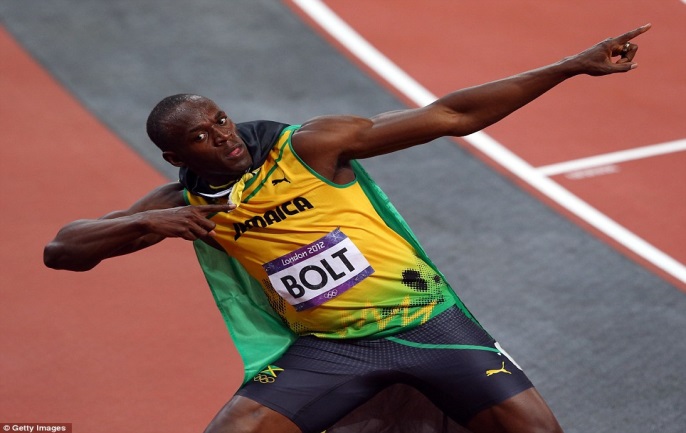 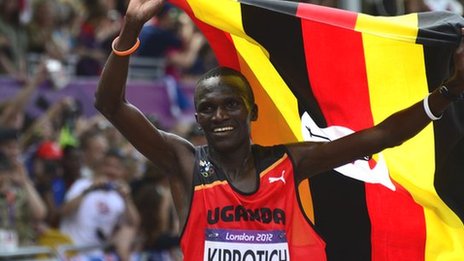 USAIN BOLTUSAIN BOLTUSAIN BOLTSTEPHEN KIPROVICHLe Jamaïcain Usain Bolt a été sacré champion du monde du 100 m en 9 sec 77/100e (vent: -0,3 m/s), retrouvant ainsi la couronne mondiale de la distance reine deux ans après son faux-départ de 2011, dimanche 11 août à Moscou.Le Jamaïcain Usain Bolt a été sacré champion du monde du 100 m en 9 sec 77/100e (vent: -0,3 m/s), retrouvant ainsi la couronne mondiale de la distance reine deux ans après son faux-départ de 2011, dimanche 11 août à Moscou.Le Jamaïcain Usain Bolt a été sacré champion du monde du 100 m en 9 sec 77/100e (vent: -0,3 m/s), retrouvant ainsi la couronne mondiale de la distance reine deux ans après son faux-départ de 2011, dimanche 11 août à Moscou.Champion olympique du marathon (42,195km), l’Ougandais Stephen Kiprotich est également devenu champion du monde, ce 17 août 2013 à Moscou, avec un chrono de 2 heures, 9 minutes et 51 secondes.Bob est interpelé par la remarque de James qui a dit : « Usain est 10 fois plus rapide que le champion du monde du marathon ! »Bob est interpelé par la remarque de James qui a dit : « Usain est 10 fois plus rapide que le champion du monde du marathon ! »Bob est interpelé par la remarque de James qui a dit : « Usain est 10 fois plus rapide que le champion du monde du marathon ! »Bob est interpelé par la remarque de James qui a dit : « Usain est 10 fois plus rapide que le champion du monde du marathon ! »Qu’en pensez-vous ?Qu’en pensez-vous ?Qu’en pensez-vous ?Qu’en pensez-vous ?Partie 2 : « Aide à destination des élèves n’ayant pas su répondre à la problématique en autonomie »On vous donne la formule du cours suivante : Quelle formule vous permet de calculer une vitesse :⃣                       ⃣                    ⃣    Parmi les unités suivantes, lesquelles sont des unités de mesures de vitesses ?⃣                 ⃣                          ⃣   Pour pouvoir comparer deux grandeurs, vous devez utiliser la même unité. Quelle unité de mesure de vitesse choisissez-vous ?……………………………………………………………………………………………Vous devez alors effectuer des conversions afin que les vitesses de Bolt et de Kiprovitch soient exprimées dans la même unité. Vous pouvez utiliser les données suivantes pour vous aider à répondre :1 h = 60 min et 1 min = 60 s et 1 km = 1 000 mRéponse : ……………………………………………………………………………….………………………………………………………………………………………………………………………………………………………………………………………………………………………………………………………………………………………En déduire les vitesses des 2 athlètes :………………………………………………………………………………………………………………………………………………………………………………………………………………………………………………………………………………………Comparer les 2 vitesses calculées dans la question n°5 :………………………………………………………………………………………………………………………………………………………………………………………………………………………………………………………………………………………Répondre à la problématique : James a-t-il raison de dire que Bolt va 10 fois plus vite que Kiprovitch ?